На № 34-Исх-10821 от 26.09.2017 Заключение об оценке регулирующего воздействия проекта постановления Правительства Ханты-Мансийского автономного округа – Югры 
«Об установлении срока использования информации, указанной 
в градостроительном плане земельного участка, утвержденном 
до 1 января 2017 года» (далее – проект) Департамент экономического развития Ханты-Мансийского автономного округа – Югры (далее – уполномоченный орган, автономный округ) в соответствии с пунктом 6 Порядка проведения оценки регулирующего воздействия (далее – ОРВ) проектов нормативных правовых актов, подготавливаемых исполнительными органами государственной власти автономного округа, экспертизы и оценки фактического воздействия нормативных правовых актов автономного округа, затрагивающих вопросы, осуществления предпринимательской 
и инвестиционной деятельности, утвержденного постановлением Правительства автономного округа от 30 августа 2013 года № 328-п 
(далее – Порядок), рассмотрев проект, свод предложений по результатам проведения публичных консультаций, сводный отчет о результатах проведения ОРВ проекта (далее – свод предложений, сводный отчет), подготовленные Департаментом строительства автономного округа 
(далее – Депстрой Югры, регулирующий орган), сообщает следующее.Проект направлен Депстроем Югры для подготовки настоящего заключения впервые. Проект разработан в соответствии с Федеральным законом от 3 июля 2016 года № 373-ФЗ «О внесении изменений в Градостроительный кодекс Российской Федерации, отдельные законодательные акты Российской Федерации в части совершенствования регулирования подготовки, согласования и утверждения документации по планировке территории 
и обеспечения комплексного и устойчивого развития территорий 
и признании утратившими силу отдельных положений законодательных актов Российской Федерации» (далее – Закон № 373-ФЗ), который вступил в силу с 1 января 2017 года.Согласно части 1 статьи 9 Закона № 373-ФЗ информация, указанная 
в градостроительном плане земельного участка, утвержденном до дня вступления в силу Закона № 373-ФЗ, может быть использована в течение срока, который установлен нормативным правовым актом высшего исполнительного органа государственной власти субъекта Российской Федерации и не может быть менее чем 3 года и более чем 8 лет 
со дня вступления в силу Закона № 373-ФЗ, для подготовки проектной документации применительно к объектам капитального строительства 
и (или) их частям, строящимся, реконструируемым в границах такого земельного участка, выдачи разрешений на строительство. По истечении установленного срока использование информации, указанной в таком градостроительном плане земельного участка, не допускается.Проект разработан в целях установления на территории автономного округа срока использования информации, указанной в градостроительном плане земельного участка, утвержденном до 1 января 2017 года, 
в течение 5 лет.Информация об ОРВ проекта размещена на едином официальном сайте государственных органов автономного округа 28 августа 2017 года.Депстроем Югры проведены публичные консультации по проекту 
в период с 28 августа 2017 года по 12 сентября 2017 года. По результатам проведенных публичных консультаций поступили: – отзывы об отсутствии замечаний и предложений к проекту             от Уполномоченного по защите прав предпринимателей 
в автономном округе, общества с ограниченной ответственностью 
«Версо-Монолит Инвест», акционерного общества «Строительная компания ВНСС», саморегулируемой организации «Союз строителей Югры», муниципальных образований автономного округа Кондинский район, город Лангепас, Нижневартовский район, Октябрьский район, 
город Сургут, Сургутский район, город Урай, Ханты-Мансийский район;– предложения к проекту:от акционерного общества «Самотлорнефтегаз» о необходимости установления 8-летнего срока использования информации, указанной 
в градостроительном плане земельного участка, утвержденном до 1 января 2017 года;от муниципального образования Нефтеюганский район 
об установлении действия градостроительной документации 
на момент завершения строительства, даже если срок ее разработки превысил 5 лет, при условии, что проектная документация 
и разрешение на строительство было выдано на основании этой градостроительной документации. Предлагаемое правовое регулирование затрагивает интересы:40 пользователей недр автономного округа; 2000 застройщиков (юридических, физических лиц и индивидуальных предпринимателей).Уполномоченным органом проведен мониторинг нормативных правовых актов субъектов Российской Федерации по установлению срока использования информации, указанной в градостроительном плане земельного участка.В результате проведенного мониторинга установлено, что сроки использования информации, указанной в градостроительном плане земельного участка в субъектах Российской Федерации различны 
и соответствуют требованиям части 1 статьи 9 Закона № 373-ФЗ. 
Так, в 17 субъектах определен срок 3 года, в 9 субъектах – 5 лет, 
в Тюменской области – 3 года 5 месяцев, в Ивановской области – 
3 года 1 месяц, в Архангельской и Иркутской областях – 8 лет, 
в Ямало-Ненецком автономном округе при комплексном освоении земельных участков в целях жилищного строительства – не более 5 лет, 
а в остальных случаях – не более 3 лет.По результатам рассмотрения представленных документов установлено, что при осуществлении ОРВ проекта процедуры, предусмотренные Порядком, не соблюдены:публичные консультации проведены некачественно, поскольку:– представленный свод предложений не содержит информацию 
с обоснованием позиции регулирующего органа относительно поступивших предложений участников публичных консультаций;– не представлены документы, подтверждающие урегулирование разногласий с акционерным обществом «Самотлорнефтегаз», муниципальным образованием Нефтеюганский район;– участникам публичных консультаций была представлена ненадлежащая форма опросного листа, которая используется 
при проведении публичных консультаций в рамках экспертизы нормативных правовых актов и имеет существенные различия 
с формой опросного листа, применяемой при ОРВ проекта нормативного правового акта;– в представленных материалах имеются опросные листы, в том числе с предложением указать в каких случаях земельный участок предоставляется с аукциона на условиях комплексного освоения территории, а в каких случаях без заключения договора о комплексном развитии территории, при этом контактная информация лиц 
их заполнивших, не указана.Кроме того, уполномоченный орган считает целесообразным привлечь к участию в публичных консультациях, исходя из содержания проблемы, целей и предмета регулирования, пользователей недр автономного округа, поскольку предлагаемое правовое регулирование затрагивает их интересы;в пояснительной записке отсутствует информация, предусмотренная пунктом 24 Порядка, а именно: – сведения, указанные в статье 32 Закона автономного округа 
от 25 февраля 2003 года № 14-оз «О нормативных правовых актах 
Ханты-Мансийского автономного округа – Югры», Инструкции 
по делопроизводству в государственных органах автономного округа 
и исполнительных органах государственной власти автономного округа, утвержденной постановлением Губернатора автономного округа 
от 30 декабря 2012 года № 176, Регламенте Правительства автономного округа, утвержденном постановлением Правительства автономного округа от 27 декабря 2000 года № 132-п, Правилах подготовки нормативных правовых актов исполнительных органов государственной власти автономного округа, утвержденных постановлением Правительства автономного округа от 1 ноября 2008 года № 224-п;– сведения о проблеме, на решение которой направлено предлагаемое правовое регулирование, оценка негативных эффектов 
от наличия данной проблемы;– описание субъектов предпринимательской и инвестиционной деятельности, интересы которых будут затронуты предлагаемым правовым регулированием;– описание обязанностей, запретов и ограничений, которые предполагается возложить (ввести) на (для) субъекты (ов) предпринимательской и инвестиционной деятельности предлагаемым правовым регулированием, и (или) описание предполагаемых проектом изменений в содержании существующих обязанностей, запретов 
и ограничений указанных субъектов;– оценка расходов субъектов предпринимательской 
и инвестиционной деятельности, связанных с необходимостью соблюдать обязанности, запреты и ограничения, возлагаемые на них или изменяемые предлагаемым правовым регулированием;– оценка рисков невозможности решения проблемы предложенным способом, рисков непредвиденных негативных последствий;информация, представленная в сводном отчете, свидетельствует о его некачественной подготовке. К отчету выявлены следующие замечания:– в разделе 2 не описана проблема, на решение которой направлено предлагаемое правовое регулирование (отсутствие нормативного правового регулирования какой-либо сферы само по себе не является проблемой);– в пункте 3.7 отсутствует целевые значения индикаторов достижения целей предлагаемого правового регулирования по годам;– в пункте 6 не произведена оценка расходов (доходов) бюджета автономного округа, связанных с введением предлагаемого правового регулирования;– в разделе 7 неверно указаны группы потенциальных адресатов предлагаемого правового регулирования; новые преимущества, обязанности и ограничения, которые вводятся предлагаемым правовым регулированием; описание расходов и возможных доходов, связанных 
с введением предлагаемого правового регулирования, а также 
их количественная оценка;– в пункте 9.2 качественная характеристика и оценка динамики численности потенциальных адресатов предлагаемого правового регулирования не соответствует информации, содержащейся в пунктах 4.1, 4.2;– в пункте 9.3 оценка расходов (доходов) потенциальных адресатов регулирования, связанных с введением предлагаемого правового регулирования, не соответствует информации, содержащейся в пунктах 7.3, 7.4;– в пункте 9.4 оценка расходов (доходов) бюджета автономного округа, связанных с введением предлагаемого правового регулирования, не соответствует информации, содержащейся в разделе 6;– в пункте 9.5 оценка возможности достижения заявленных целей регулирования посредством применения рассматриваемых вариантов предлагаемого правового регулирования, не соответствует информации, содержащейся в пунктах 3.5 – 3.7;– в пункте 9.6 оценку рисков неблагоприятных последствий необходимо указать в соответствии с разделом 8.Кроме того уполномоченный орган рекомендует рассмотреть 
с заинтересованными лицами вариант установления в проекте срока использования информации, указанной в градостроительном плане земельного участка, утвержденном до 1 января 2017 года, более чем 5 лет, либо представить аргументированное обоснование невозможности увеличения указанного срока.На основании изложенного, в соответствии с пунктом 28 Порядка, проект остается без согласования и подлежит направлению 
в уполномоченный орган, вместе с доработанными сводным отчетом, пояснительной запиской, после устранения выявленных замечаний, 
для повторного проведения процедур, предусмотренных Порядком, начиная с соответствующей процедуры, выполненной ненадлежащим образом.Исполнитель:Консультант отдела оценки регулирующего воздействия и экспертизы административных регламентовуправления государственного реформирования Коломоец Евгений Витальевич, тел. 35-03-10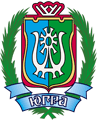 ДЕПАРТАМЕНТ ЭКОНОМИЧЕСКОГО РАЗВИТИЯХАНТЫ-МАНСИЙСКОГО АВТОНОМНОГО ОКРУГА – ЮГРЫ(ДЕПЭКОНОМИКИ ЮГРЫ)ул. Мира, д. 5, г. Ханты-Мансийск,Ханты-Мансийский автономный округ – Югра(Тюменская область), 628006,Телефон: (3467) 39-20-58Факс: (3467) 39-21-02E-mail: Econ@admhmao.ru[Номер документа][Дата документа]№ п/пСубъектРоссийской ФедерацииРеквизиты нормативного правового акта субъекта Российской ФедерацииСрок использования информации, указанной в ГПЗУМосковская областьПостановление Правительства Московской областиот 10 января 2017 года № 9/1 «Об установлении срока использования информации, указанной в градостроительных планах земельных участков, утвержденных до 1 января 2017 года»3 годаЛенинградская областьПостановление Правительства Ленинградской области от 20 февраля 2017 года № 24 «Об установлении срока использования информации, указанной в градостроительном плане земельного участка, утвержденном до 1 января 2017 года»5 летХабаровский крайПостановление Правительства Хабаровского краяот 28 октября 2016 года № 391-пр «Об установлении срока, в течение которого информация, указаннаяв градостроительном плане земельного участка, может быть использована для подготовки проектной документации применительно к объектам капитального строительства и (или) их частям, строящимся, реконструируемым в границах такого земельного участка, выдачи разрешения»3 годаАрхангельская областьПостановление Правительства Архангельской области от 17 января 2017 года № 12-пп «Об установлении срока, в течение которого может быть использована информация, указанная в градостроительном плане земельного участка, утвержденном до 1 января 2017 года, для подготовки проектной документации применительно к объектам капитального строительства и (или) их частям, строящимся, реконструируемым в границах такого земельного участка, выдачи разрешений на строительство»8 летАлтайский крайПостановление Правительства Алтайского края от 6 марта 2017 года № 70 «Об установлении срока использования информации, указанной в градостроительном плане земельного участка»3 годаПриморский крайПостановление Администрации Приморского краяот 31 марта 2017 года № 102-па «Об установлении срока использования информации, указанной в градостроительном плане земельного участка, утвержденном до 1 января 2017 года»5 летПензенская областьПостановление Правительства Пензенской областиот 26 сентября 2016 года № 487-пП «Об установлении срока использования информации, указанной в градостроительном плане земельного участка, утвержденном до дня вступления в силу Федерального закона от 3 июля 2016 года № 373-ФЗ»5 летНовосибирская областьПостановление Правительства Новосибирской области от 7 февраля 2017 года № 24-п «Об установлении срока использования информации, указанной в градостроительном плане земельного участка»3 годаСвердловская областьПостановление Правительства Свердловской областиот 13 апреля 2017 года № 253-ПП «Об установлениина территории Свердловской области срока использования информации, указанной в градостроительном плане земельного участка, утвержденном до 1 июля 2017 года»3 годаСтавропольский крайПостановление Правительства Ставропольского краяот 22 июня 2017 года № 246-п «Об установлении срока использования информации, указанной 
в градостроительном плане земельного участка»3 годаАмурская областьПостановление Правительства Амурской областиот 7 февраля 2017 года № 45 «Об установлении срока, в течение которого информация, указаннаяв градостроительном плане земельного участка, может быть использована для подготовки проектной документации применительно к объектам капитального строительства и (или) их частям, строящимся, реконструируемым в границах такого земельного участка, выдачи разрешения»3 годаВологодская областьПостановление Правительства Вологодской областиот 20 марта 2017 года № 252 «Об установлении срока, в течение которого может быть использована информация, указанная в градостроительном плане земельного участка, утвержденном до 1 января 
2017 года, для подготовки проектной документации применительно к объектам капитального строительства и (или) их частям, строящимся, реконструируемым в границах такого земельного участка, выдачи разрешений на строительство»3 годаЧувашская РеспубликаПостановление Кабинета Министров Чувашской Республики от 9 ноября 2016 года № 447«Об установлении срока использования информации, указанной в градостроительном плане земельного участка»5 летНовгородская областьПостановление Правительства Новгородской областиот 15 марта 2017 года № 79 «Об установлении срока использования информации, указанной 
в градостроительном плане земельного участка»3 годаВолгоградская областьПостановление Правительства Волгоградской области от 10 июля 2017 года № 363-п «Об установлении срока использования информации, указанной в градостроительном плане земельного участка»3 годаЛипецкая областьПостановление Администрации Липецкой областиот 17 мая 2017 года № 236 «Об установлении срока использования информации, указанной в градостроительном плане земельного участка, утвержденном до 1 января2017 года»3 годаИвановская область Постановление Правительства Ивановской областиот 21 декабря 2016 года № 443-п «Об установлении срока, в течение которого может быть использована информация, указанная в градостроительном плане земельного участка, утвержденном до дня вступления в силу Федерального закона от 3 июля 2016 года № 373-ФЗ»3 года 1 месяцКировская область Постановление Правительства Кировской областиот 29 декабря 2016 года № 36/315 «Об установлении срока использования информации, указанной в градостроительном плане земельного участка, утвержденном до дня вступления в силу Федерального закона от 3 июля 2016 года № 373-ФЗ»3 годаСамарская область Постановление Правительства Самарской областиот 11 апреля 2017 года № 227 «Об установлении срока использования информации, указанной в градостроительном плане земельного участка»3 годаКостромская областьПостановление Администрации Костромской области от 14 февраля 2017 года № 40-а «Об установлении срока, в течение которого информация, указанная в градостроительном плане земельного участка, может быть использована для подготовки проектной документации применительно к объектам капитального строительстваи (или) их частям, строящимся, реконструируемымв границах такого земельного участка, выдачи разрешений на строительство»5 летКемеровская областьПостановление Коллегии Администрации Кемеровской области от 28 августа 2017 года № 452 «Об установлении срока, в течение которого информация, указанная в градостроительном плане земельного участка, может быть использована»3 годаСаратовская областьПостановление Правительства Саратовской областиот 12 апреля 2017 года № 177 «Об установлении срока использования информации, указанной в градостроительном плане земельного участка»5 летОренбургская областьПостановление Правительства Оренбургской областиот 6 февраля 2017 года № 65-п «Об установлении срока, в течение которого информация, указаннаяв градостроительном плане земельного участка, может быть использована для подготовки проектной документации применительно к объектам капитального строительства и (или) их частям, строящимся, реконструируемымв границах такого земельного участка, выдачи разрешений на строительство»3 годаИркутская областьПостановление Правительства Иркутской областиот 21 октября 2016 года № 681-пп «Об установлении срока использования информации, указанной в градостроительном плане земельного участка, утвержденном до дня вступления в силу Федерального закона от 3 июля 2016 года № 373-ФЗ»8 летКурская областьПостановление Администрации Курской областиот 28 декабря 2016 года № 1020-па «Об установлении срока, в течение которого информация, указаннаяв градостроительном плане земельного участка, может быть использована для подготовки проектной документации применительно к объектам капитального строительстваи (или) их частям, строящимся, реконструируемымв границах такого земельного участка, выдачи разрешений на строительство»3 годаМагаданская областьПостановление Правительства Магаданской областиот 4 мая 2017 года № 409-пп «Об установлении срока использования информации, указанной 
в градостроительном плане земельного участка, утвержденном до дня вступления в силу Федерального закона от 3 июля 2016 года № 373-ФЗ»5 летЧукотский автономный округ Постановление Правительства Чукотского автономного округа от 24 марта 2017 года № 124 «Об установлении срока использования информации, указанной в градостроительном плане земельного участка»3 годаТамбовская область Постановление Правительства Тамбовской областиот 30 декабря 2016 года № 1598 «Об установлении срока использования информации, указанной в градостроительном плане земельного участка, утвержденном до дня вступления в силу Федерального закона от 3 июля 2016 года № 373-ФЗ»5 летЯмало-Ненецкий автономный округПостановление Ямало-Ненецкого автономного округа от 24 марта 2017 года № 221-п «Об установлении срока использования информации, необходимой для подготовки проектной документации применительно к объектам капитального строительства и (или) их частям, строящимся, реконструируемым в границах земельного участка, выдачи разрешений на строительство, указанной в градостроительном плане земельного участка, утвержденном до дня вступления в силу Федерального закона от 3 июля 2016 года № 373-ФЗ»при комплексном освоении земельных участков в целях жилищного строительства не более 5 лет, а в остальных случаях не более 3 летРеспублика АдыгеяПостановление Кабинета Министров Республики Адыгея от 18 апреля 2017 года № 66 «Об установлении срока использования информации, указанной в градостроительном плане земельного участка»5 летТюменская областьПостановление Правительства Тюменской областиот 6 апреля 2017 года № 124-п «О сроке использования градостроительных планов земельных участков, утвержденных до 1 января 2017 года»3 года 5 месяцевЗаместитель директора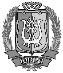 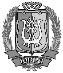 ДепартаментаДОКУМЕНТ ПОДПИСАНЭЛЕКТРОННОЙ ПОДПИСЬЮСертификат  [Номер сертификата 1]Владелец [Владелец сертификата 1]Действителен с [ДатаС 1] по [ДатаПо 1]В.У.Утбанов